Anfrage über die Nutzungder Aula der Volksschule MooskirchenAn dieMarktgemeinde MooskirchenMarktplatz 4, 8562 Mooskirchen Elektronische Übermittlung an: gde@mooskirchen.gv.at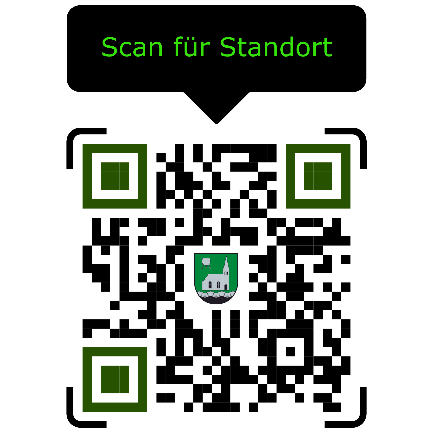 Offizielle Benennung VeranstaltungsortDiese Bezeichnung ist ausnahmslos in allen Aussendungen, Plakaten, etc., zu verwenden:Volksschule Mooskirchen(Aula - Hauptstraße 6, 8562 Mooskirchen)Allgemeine Angaben zur geplanten Veranstaltung/Nutzung__________, am ______________   Unterschrift Antragsteller/in:___________________________________Die Höhe der Benützungsgebühren wird im Antwortschreiben oder auf telefonische Anfrage mitgeteilt.Veranstalter - Name/Verein:Kontaktperson:Telefonnummer:Veranstaltungstitel:Erwartete Besucherzahl:Anzahl Personen: Veranstaltungstermin:Tag/e bzw. Zeitraum:Tag/e bzw. Zeitraum:Benützungszeit:Uhrzeit von: Uhrzeit bis: Aufbauzeit (falls erforderlich)Uhrzeit von:Uhrzeit bis:Abbauzeit (falls erforderlich)Uhrzeit bis:Uhrzeit bis:Bedarf Räume, Ausstattung□ Aula□ Beamer□ Stuhlreihen□ Keine Bestuhlung□ Sonstiges: □ Sonstiges: 